SH1 Pūhoi to Wellsford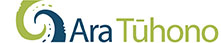 E-newsletter november 20141. Green light for Pūhoi to WarkworthAn independent Board of Inquiry granted the resource consents and a designation for the Pūhoi to Warkworth section on 12 September 2014. Read moreThe final decision and report include ‘conditions’ that the Transport Agency must comply with during construction and operation of the motorway. You can read a copy of the Board’s final decision and report online2. What’s next?Now that a designation and resource consents are in place for the Pūhoi to Warkworth section, we are considering how best to procure the detailed design and construction of the motorway.There are several different ways the Transport Agency can progress the detailed design and construction, and these are briefly described below: ‘Design and construct’: the Transport Agency hires and pays a construction company to design and build the motorway. Many of the motorway projects constructed in the early part of the 21st century were procured using this method. ‘Alliancing’: the Transport Agency becomes a participant in an alliance of several companies who will design and build the motorway. This may include companies with different areas of focus, such as design, construction and tunnelling. The alliancing approach has delivered several successful projects for the Transport Agency, including the replacement of the Newmarket Viaduct and the Northern Gateway Toll Road, where the Northern Motorway currently finishes. ‘Public Private Partnership’: A PPP, as they are known, is a long-term contract between the Transport Agency and private companies and covers the financing, construction and operation of a piece of infrastructure. PPPs allow large and complex projects to benefit from private sector innovation and funding which can increase certainty of delivery and drive better value-for-money. There are also savings to be had on all aspects of the project - design, build, maintenance and operational management.Transmission Gully is the first transport project in New Zealand to be delivered by a PPP. We expect to confirm our procurement method in 2015. 3. Thank youThank you to everyone who answered a recent survey conducted by the Further North Alliance.The survey, conducted by Nexus Research on behalf of the Further North Alliance, sought feedback from community groups, neighbours, property owners and regional organisations, amongst others, about the engagement that took place between March 2013 and July 2014. More than half of all respondents had heard of the Further North Alliance and 98% knew that they had an opportunity to lodge a submission. More than 40% lodged a submission and took part in the Board of Inquiry process.Neighbours of the project were most likely to lodge a submission, and 60% of respondents found out about the submission process from this email newsletter or a printed version, closely followed by direct phone or email contact with Further North.People found more information about the Transport Agency’s proposal from the application website (44%), open days (33%), visual simulations online (35%) and the email newsletter (31%). Meeting directly with Further North or Transport Agency staff left people the most satisfied (69%), closely followed by phone or email contact with either organisation. Once again, thank you to everyone who took the time to complete the survey for Further North. The popularity of the email newsletter and high satisfaction of people who met with staff to ask questions suggests those methods are particularly effective. The outcomes and themes from this survey will inform how the Transport Agency and any future contractors engage with the community. 4. Geotechnical investigationsGeotechnical testing is to continue this summer along the indicative alignment of the Pūhoi to Warkworth motorway. As we mentioned in our last e-newsletter, (available here in case you missed it), further geotechnical investigations are taking place along the Pūhoi to Warkworth indicative alignment. Testing and evaluating the ground conditions along the indicative alignment is part of preparations for future detailed design and construction of the motorway. The geotechnical teams from Further North have completed some initial work but due to wet weather the programme was placed on hold until summer. From November, you’ll see crews and drilling/digging equipment back out on sites in and around Wyllie Road, Woodcocks Road and Perry Road in Warkworth, and Billing Road and the estuary in Pūhoi. If you have any questions about work taking place near your property, please contact the project team via email or freephone available here5. In the area: SH1 Hill Street intersectionImproving safety and traffic flow at Hill Street this summer.Wellsford-based company Wharehine has successfully delivered the first stage of a $1M interim improvements package to improve safety and traffic flow at the SH1 Hill Street intersection. The swift start to deliver the improvements follows a well-attended community open day held on 16 August in Warkworth.Before Christmas, Wharehine will also widen the SH1 southbound approach to the intersection, followed by construction of a new shared path for walkers and cyclists in the New Year.Traffic management measures remain in place during construction and people are asked to take care driving through the work site for the safety of themselves and contractors.For more information on the SH1 Warkworth Improvements project, please visit our website.6. Property purchaseThe Transport Agency has purchased more properties.The Transport Agency property team, assisted by The Property Group, are making good progress purchasing properties within the designation of the motorway. So far most of the full purchases, where an entire property is required for motorway construction, have been completed. The team is now negotiating with owners where only a portion of their property is required. 7. Next updateYou can expect to hear from us again sometime in the New Year, after we’ve confirmed how to procure the next stage of the project – detailed design and construction. However, if you have any queries, concerns or feedback, as always please do not hesitate to contact us on puhoi-wellsford@nzta.govt.nz or 0800 P2W NZTA (0800 729 6982).